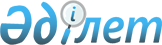 О внесении изменения в постановление Правительства Республики Казахстан от 28 декабря 2015 года № 1095 "Об утверждении перечня видов деятельности, осуществляемых юридическими лицами, более пятидесяти процентов акций (долей участия в уставном капитале) которых принадлежат государству, и аффилиированными с ними лицами"Постановление Правительства Республики Казахстан от 6 декабря 2016 года № 771
      Правительство Республики Казахстан ПОСТАНОВЛЯЕТ:
      1. Внести в постановление Правительства Республики Казахстан от 28 декабря 2015 года № 1095 "Об утверждении перечня видов деятельности, осуществляемых юридическими лицами, более пятидесяти процентов акций (долей участия в уставном капитале) которых принадлежат государству, и аффилиированными с ними лицами" (САПП Республики Казахстан, 2015 г., № 72-73-74, ст. 551) следующее изменение:
      пункт 3 изложить в следующей редакции:
      "3. Требование пункта 2 настоящего постановления не распространяется на юридические лица, более пятидесяти процентов акций (долей участия в уставном капитале) которых принадлежат государству, и аффилиированные с ними лица, подлежащие приватизации и передаче в конкурентную среду в соответствии с постановлением Правительства Республики Казахстан от 30 декабря 2015 года № 1141 "О некоторых вопросах приватизации на 2016 – 2020 годы.".
      2. Настоящее постановление вводится в действие со дня его первого официального опубликования.
					© 2012. РГП на ПХВ «Институт законодательства и правовой информации Республики Казахстан» Министерства юстиции Республики Казахстан
				
Премьер-Министр
Республики Казахстан
Б. Сагинтаев